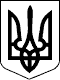 УкраїнаЧЕРНІГІВСЬКА ОБЛАСНА РАДАРІШЕННЯ(сьома сесія сьомого скликання)20 грудня 2016 року                                                                                                                        № 9-7/VII
м.ЧернігівПро Програму покращення матеріально-технічного
забезпечення військових частин та правоохоронних
органів, які беруть участь в антитерористичній операції
та дислокуються на території Чернігівської області, на 2017 рікЗ метою сприяння військовим частинам та правоохоронним органам, що дислокуються на території Чернігівської області, якісного виконання ними завдань із захисту суверенітету та територіальної цілісності держави, відповідно до Закону України «Про мобілізаційну підготовку та мобілізацію», керуючись пунктом 16 частини 1 статті 43 Закону України «Про місцеве самоврядування в Україні», обласна рада вирішила:1.Затвердити Програму покращання матеріально-технічного забезпечення військових частин та правоохоронних органів, які беруть участь в антитерористичній операції та дислокуються на території Чернігівської області, на 2017 рік (далі - Програма), що додається.2.Обласній державній адміністрації:2.1.Забезпечити організаційне виконання Програми.2.2.При формуванні обласного бюджету на 2017 рік та внесенні змін до нього передбачати виділення коштів на виконання заходів Програми в межах фінансових можливостей бюджету.3.Контроль за виконанням рішення покласти на постійну комісію обласної ради з питань бюджету та фінансів.Голова обласної ради                                                                            І.С.Вдовенко